МДОУ «Детский сад №12» города ЯрославляПодготовила:Воспитатель группы №2Морнова Анастасия Алексеевна13.04.2020г.«Гора́ Самоцве́тов» — мультипликационный сериал по мотивам сказок народов России. Состоит из 79 серий продолжительностью по 13 минут каждая. Серии выполнены в разных жанрах анимации.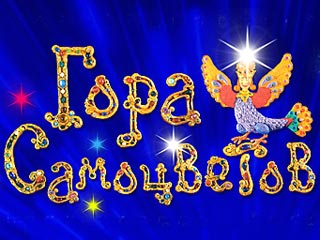 ВЕСЕЛОГО И ПРИЯТНОГО ПРОСМОТРА!https://www.youtube.com/watch?v=WQxWXpFkbXw&list=PLZwvWi3HaFP8-mnHq5eGK9s8ygqV92G3e&index=2&t=0shttps://www.youtube.com/watch?v=Mc9UYBYEGZQ&list=PLZwvWi3HaFP8-mnHq5eGK9s8ygqV92G3e&index=3&t=0shttps://www.youtube.com/watch?v=tUgZEGYPjvA&list=PLZwvWi3HaFP8-mnHq5eGK9s8ygqV92G3e&index=4&t=0shttps://www.youtube.com/watch?v=VPeg4t42cso&list=PLZwvWi3HaFP8-mnHq5eGK9s8ygqV92G3e&index=4https://www.youtube.com/watch?v=VqqD87DFSyg&list=PLZwvWi3HaFP8-mnHq5eGK9s8ygqV92G3e&index=5https://www.youtube.com/watch?v=LxIc7y932H0&list=PLZwvWi3HaFP8-mnHq5eGK9s8ygqV92G3e&index=6https://www.youtube.com/watch?v=xKfPgz57ZV0&list=PLZwvWi3HaFP8-mnHq5eGK9s8ygqV92G3e&index=7https://www.youtube.com/watch?v=YhMHgjL9gNE&list=PLZwvWi3HaFP8-mnHq5eGK9s8ygqV92G3e&index=8https://www.youtube.com/watch?v=UdQZHlAUrHU&list=PLZwvWi3HaFP8-mnHq5eGK9s8ygqV92G3e&index=9https://www.youtube.com/watch?v=9M286oRxFxs&list=PLZwvWi3HaFP8-mnHq5eGK9s8ygqV92G3e&index=10https://www.youtube.com/watch?v=Of9dSYvh8m0&list=PLZwvWi3HaFP8-mnHq5eGK9s8ygqV92G3e&index=11https://www.youtube.com/watch?v=Cd82K7u48Yk&list=PLZwvWi3HaFP8-mnHq5eGK9s8ygqV92G3e&index=12https://www.youtube.com/watch?v=gAcVihmVLCc&list=PLZwvWi3HaFP8-mnHq5eGK9s8ygqV92G3e&index=13https://www.youtube.com/watch?v=-bLmygiocVw&list=PLZwvWi3HaFP8-mnHq5eGK9s8ygqV92G3e&index=14https://www.youtube.com/watch?v=2Uens2lZn18&list=PLZwvWi3HaFP8-mnHq5eGK9s8ygqV92G3e&index=15https://www.youtube.com/watch?v=6dnYvT3lVOw&list=PLZwvWi3HaFP8-mnHq5eGK9s8ygqV92G3e&index=16https://www.youtube.com/watch?v=C_jUCkr1lFI&list=PLZwvWi3HaFP8-mnHq5eGK9s8ygqV92G3e&index=18https://www.youtube.com/watch?v=TA6od-AjfrU&list=PLZwvWi3HaFP8-mnHq5eGK9s8ygqV92G3e&index=19https://www.youtube.com/watch?v=2tk-eRLWxrc&list=PLZwvWi3HaFP8-mnHq5eGK9s8ygqV92G3e&index=21https://www.youtube.com/watch?v=FOiRXAujHBE&list=PLZwvWi3HaFP8-mnHq5eGK9s8ygqV92G3e&index=22https://www.youtube.com/watch?v=RENMJqgYqHQ&list=PLZwvWi3HaFP8-mnHq5eGK9s8ygqV92G3e&index=23https://www.youtube.com/watch?v=f3gbP66U4Xs&list=PLZwvWi3HaFP8-mnHq5eGK9s8ygqV92G3e&index=25https://www.youtube.com/watch?v=pfbDhixu0f8&list=PLZwvWi3HaFP8-mnHq5eGK9s8ygqV92G3e&index=27https://www.youtube.com/watch?v=ZzoZbY13jak&list=PLZwvWi3HaFP8-mnHq5eGK9s8ygqV92G3e&index=29https://www.youtube.com/watch?v=yWRjx3U5G3M&list=PLZwvWi3HaFP8-mnHq5eGK9s8ygqV92G3e&index=31https://www.youtube.com/watch?v=S0oHF1I_CGc&list=PLZwvWi3HaFP8-mnHq5eGK9s8ygqV92G3e&index=37https://www.youtube.com/watch?v=ySEvClj_arA&list=PLZwvWi3HaFP8-mnHq5eGK9s8ygqV92G3e&index=40https://www.youtube.com/watch?v=wmgyjL5VhNQ&list=PLZwvWi3HaFP8-mnHq5eGK9s8ygqV92G3e&index=43https://www.youtube.com/watch?v=PdkvT_2LhO4&list=PLZwvWi3HaFP8-mnHq5eGK9s8ygqV92G3e&index=44https://www.youtube.com/watch?v=QZ_8WhfNECU&list=PLZwvWi3HaFP8-mnHq5eGK9s8ygqV92G3e&index=47https://www.youtube.com/watch?v=EZHeIFxdTZQ&list=PLZwvWi3HaFP8-mnHq5eGK9s8ygqV92G3e&index=48https://www.youtube.com/watch?v=yv_M5FZwRVs&list=PLZwvWi3HaFP8-mnHq5eGK9s8ygqV92G3e&index=51https://www.youtube.com/watch?v=zEgP5Fcel8U&list=PLZwvWi3HaFP8-mnHq5eGK9s8ygqV92G3e&index=55https://www.youtube.com/watch?v=uet_m0N9cec&list=PLZwvWi3HaFP8-mnHq5eGK9s8ygqV92G3e&index=56https://www.youtube.com/watch?v=e0owLrQR2nE&list=PLZwvWi3HaFP8-mnHq5eGK9s8ygqV92G3e&index=58https://www.youtube.com/watch?v=4Eg4kxhbgwc&list=PLZwvWi3HaFP8-mnHq5eGK9s8ygqV92G3e&index=59https://www.youtube.com/watch?v=kq_dujDmfJQ&list=PLZwvWi3HaFP8-mnHq5eGK9s8ygqV92G3e&index=60https://www.youtube.com/watch?v=VIAQdCc-2Mw&list=PLZwvWi3HaFP8-mnHq5eGK9s8ygqV92G3e&index=61https://www.youtube.com/watch?v=JuuL9joMIvw&list=PLZwvWi3HaFP8-mnHq5eGK9s8ygqV92G3e&index=62https://www.youtube.com/watch?v=nvaRRbtjzqo&list=PLZwvWi3HaFP8-mnHq5eGK9s8ygqV92G3e&index=65https://www.youtube.com/watch?v=8mG_S6M0f_g&list=PLZwvWi3HaFP8-mnHq5eGK9s8ygqV92G3e&index=69https://www.youtube.com/watch?v=tYtcJMOfNXc&list=PLZwvWi3HaFP8-mnHq5eGK9s8ygqV92G3e&index=67https://www.youtube.com/watch?v=XAx4Xp6AEyM&list=PLZwvWi3HaFP8-mnHq5eGK9s8ygqV92G3e&index=74